Mimořádný brífink k povodňové situacidnes, 2.  června 2013, ve 13.00 hodin v Tiskovém centru MHMP (Nová radnice, Mariánské nám 2, Praha 1, 1. patro, č. dv. 123)za účasti 1. náměstka primátora Tomáše Hudečka, pověřeného kompetencemi primátora hl. m. PrahyV Praze 2. 6. 2013                   HLAVNÍ MĚSTO PRAHA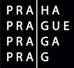 PozvánkaMAGISTRÁT HLAVNÍHO MĚSTA PRAHYOdbor komunikaceIva Vojtková    MHMPTisková mluvčí Odbor komunikace Magistrátu hl. m. PrahyTel.: 601 570 554Fax: 236 007 096E-mail: iva.vojtkova@praha.eu  E-mail: mediacentrum@praha.euFacebook: www.facebook.com/prahaeuMagistrát hl. města Prahy, Mariánské nám. 2/2, 110 01  Praha 1Magistrát hl. města Prahy, Mariánské nám. 2/2, 110 01  Praha 1